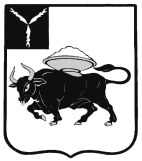 МУНИЦИПАЛЬНОЕ ОБРАЗОВАНИЕ ГОРОД ЭНГЕЛЬС ЭНГЕЛЬССКОГО МУНИЦИПАЛЬНОГО РАЙОНАСАРАТОВСКОЙ ОБЛАСТИЭНГЕЛЬССКИЙ ГОРОДСКОЙ СОВЕТ ДЕПУТАТОВРЕШЕНИЕот 26 декабря 2022 года						                                № 382/79-02Семьдесят девятое (внеочередное) заседаниеО вопросах исполнения условий договора о предоставлении бюджетного кредита на пополнение остатков средств на едином счете бюджета, заключаемого от имени муниципального образования город Энгельс Энгельсского муниципального района Саратовской областиВ соответствии с частью 4 статьи 93.2 Бюджетного кодекса Российской Федерации,статьей 26 Устава Энгельсского муниципального района, частью 5 статьи 18, статьей 27 Устава муниципального образования город Энгельс Энгельсского муниципального района Саратовской области, Решением Энгельсского городского Совета депутатов от 27 ноября 2013 года № 63/01 «О полномочиях исполнительно-распорядительного органа местного самоуправления, осуществляющего функции и полномочия местной администрации муниципального образования городЭнгельс Энгельсского муниципального района Саратовской области», Решением Собрания депутатов Энгельсского муниципального района от 20 июня 2022 года № 62/09-2022 «Об избрании Главы Энгельсского муниципального района», приказом Минфина России от 6 октября 2020 года № 231н «О Порядке заключения и форме договора о предоставлении субъекту Российской Федерации (муниципальному образованию) бюджетного кредита на пополнение остатка средств на едином счете бюджета»Энгельсский городской Совет депутатов РЕШИЛ:1. Установить, что обязанности по обеспечению исполнения условий договора о предоставлении муниципальному образованию город Энгельс Энгельсского муниципального района Саратовской области бюджетного кредита на пополнение остатков средств на едином счете бюджета, заключаемого с Управлением Федерального казначейства по Саратовской областиот имени муниципального образования город Энгельс Энгельсского муниципального района Саратовской области исполнительно-распорядительным органом местного самоуправления, осуществляющим функции и полномочия местной администрации муниципального образования город Энгельс Энгельсского муниципального района Саратовской области, - администрацией Энгельсского муниципального района, осуществляет Глава Энгельсского муниципального района Плеханов Дмитрий Петрович.2 .Настоящее Решение подлежит официальному опубликованию.3. Контроль за исполнением настоящего Решения возложить на Комиссию по бюджетно-финансовым и экономическим вопросам, налогам, собственности и предпринимательству.Исполняющий полномочия Главы муниципальногообразования город Энгельс                                        			В.Е. Попов